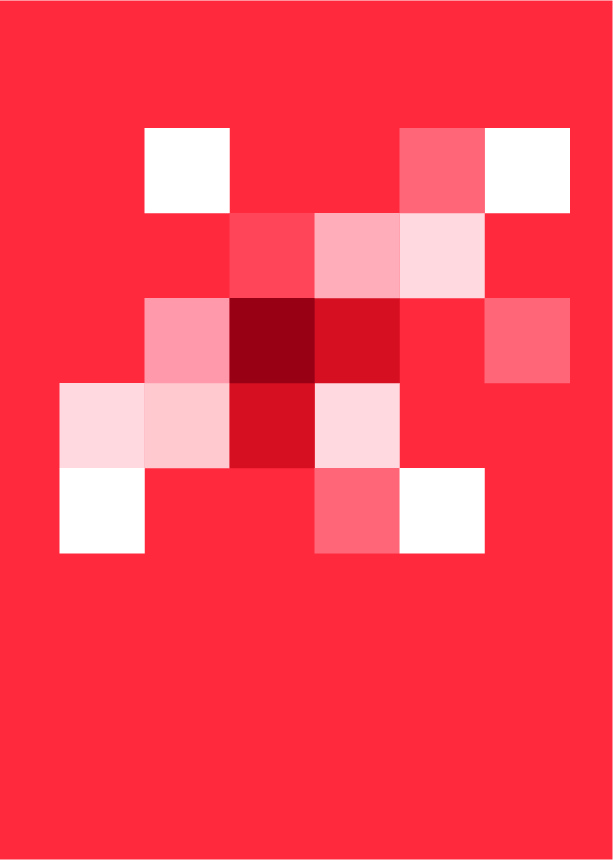 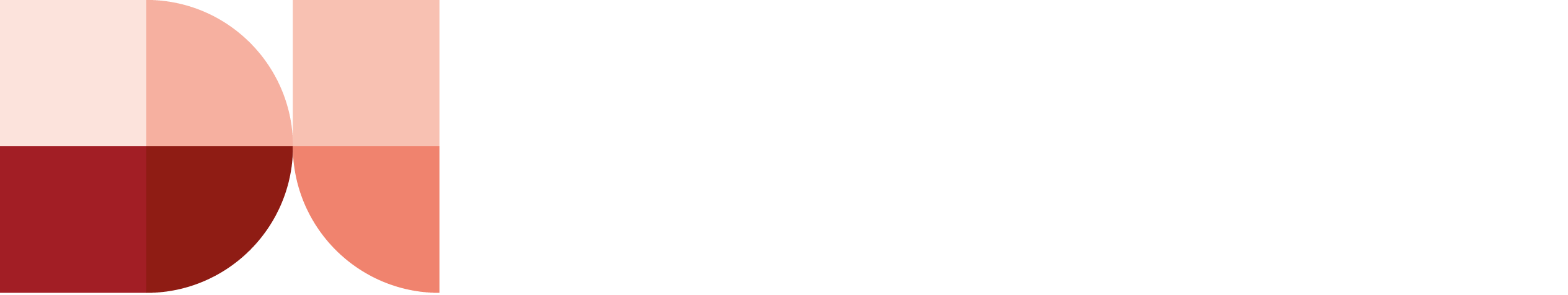 About Development InitiativesDevelopment Initiatives applies the power of data and evidence to build sustainable     solutions.Our mission is to work closely with partners to ensure data-driven evidence and analysis are used effectively in policy and practice to end poverty, reduce inequality and increase resilience.While data alone cannot bring about a better world, it is vital to achieving it.  Data has the power to unlock insight, shine a light on progress and empower people to increase accountability.We focus on three core areas to maximise our impact and achieve our mission:Strengthen data ecosystems and improve data quality by helping others to collect, share and manage data and use data responsibility and effectivelyIncrease use of high-quality, actionable and data-driven analysis that can be used in policy and practiceCreate a culture of data use by growing people’s skills, expertise and confidence in data.And we support partners to:Better respond to people’s needs through improved quality and use of data and evidence in policymakingImprove the quantity, quality and coherence of public finance and private investmentChallenge systemic and structural barriers to equity and support the reform of existing systems.We work at global, national and local levels, through a global hub connected to  a growing network of regional hubs and partners. In the last five years alone our work has covered 78 countries and we currently have staff based in Kenya,         Uganda, the US and the UK.Content & Publications OfficerRole content and purposeThis role sits within the Communications team and involves managing editorial and production processes for DI’s print and digital outputs. The postholder maintains brand integrity and ensures delivery of high-quality and effective materials to DI’s audiences. The role requires a keen eye for detail and strong organisational skills, as well as a motivation to champion the principles of clarity and accessibility and publishing best practice. This role reports to the Content Strategist & Managing Editor and works alongside colleagues in the UK, US and East Africa, across all DI products and platforms. Contractual detailsStart date:	As soon as possible, depending on notice periodLength:	Fixed-term, 6 months Location: 	DI’s Bristol office at First Floor Centre, The Quorum, Bond Street South, Bristol, BS1 3AE, UKSalary: 	£24,000–£28,000 per annum, depending on experience Hours:  	35 hours a weekProbation: 	1 monthLeave:	25 days pro rata, plus all bank/public holidaysWe are experimenting with a blended approach to home and office working and so are flexible on your location, provided that you are based within the UK and can visit our offices in Bristol on a regular basis.Early applications are highly encouraged; we will be reviewing submissions as they arrive, and interviews will be held periodically. As we are recruiting on a rolling basis, we reserve the right to end recruitment without notice.This role was first advertised on 7 October 2021.Duties and responsibilitiesTechnical dutiesProductionManages production processes, ensuring project tasks are delivered to agreed specifications and deadlines, by: Supervising both internal and external stakeholders, including suppliers (e.g. designers, printers, translators) and all parties involved in production (e.g. authors, reviewers and those signing off content) Commissioning work (from the above parties) to a clear, agreed brief and within a timeframe and budget Scheduling, tracking progress and providing updates to teams Overseeing the Publications inbox and calendar alongside other members of the Communications team.DigitalManage website content by: Developing, maintaining and uploading content using Wagtail Writing and updating static content pages Ensuring content is appropriately categorised, tagged and SEO optimised Ensuring content is uploaded on time and presented correctlyModerating content to ensure consistency and quality across the siteCollaborating with website developers and other technical experts to identify and resolves bugs and other issues with the website on an ongoing basis to facilitate best possible user experience.EditorialEnsure high standards across all our outputs (briefing papers, reports, factsheets, discussion papers, web copy, blogs, infographics and multimedia content) by: Offering feedback on structure, tone and accessibility Copyediting and proofreading Reviewing page design and layout, formatting and re-templating Supporting colleagues in using MS Office templates (Word, PowerPoint and Excel), and DI house style Ensuring all outputs adhere to and uphold the DI brand Maintaining the DI house style guide and other editorial guidelines. ContentEnable the delivery of effective, audience-focused materials by: Repurposing content for different channels and audiences Sourcing images for the web that meet image guidelines and obtaining copyright permissions Supporting with online events as requiredDesigning, conceptualising and commissioning graphics and infographics. Organisational responsibilitiesSupport the development and implementation of organisational strategy Support the day-to-day management within own team Provide vital administration and logistical support to ongoing project work Support the development of new projects.General responsibilitiesBe aware of and take personal responsibility for any health and safety obligations Uphold all aspects of company policies and procedures and legal requirements in relation to personal conduct Prepare for and engage in one-to-one meetings and performance management appraisals Maintain professional development and personal development plans Be willing and committed to take on new work as and when required and to be proactive.No job description or role profile can encompass all tasks and duties that may be required, and we will expect the postholder to carry out other duties and tasks from time to time that are broadly consistent with those in this document.Person specificationExperienceEssentialAt least two years’ experience of copy editing and proofreadingSkills creating and interpreting graphics, infographics and interactive infographics (designing, conceptualising or commissioning)Experience using web content management systems such as WagtailExperience of content creation (writing, rewriting and repurposing copy)Experience of editorial management/production (managing internal publishing processes, commissioning and managing external suppliers such as editors, designers and printers).DesirableRunning webinars or comparable online events. KnowledgeEssentialDemonstrable knowledge and understanding of publishing techniques.DesirableGood working knowledge of readability and web accessibilityInterest in the latest digital trends that could enhance content interaction and suer experience. Skills and abilitiesEssentialAdvanced layout/formatting skills using MS Office (primarily Word and PowerPoint)Ability to understand complex issues or data and articulate these in a simple, compelling wayExcellent written communication skills with keen eye for detailAbility to build strong relationships with colleagues, external stakeholders and suppliersAbility to work under pressure and manage a varied workload yet deliver on time with accuracy.DesirableIntermediate formatting skills using MS Office ExcelExcellent organisational and production management skillsBasic design skills using the Adobe Suite (InDesign, Illustrator, Photoshop).EducationEssentialUndergraduate degree or equivalent.Personal attributesEssentialA self-starter who can work independently with minimal support but can also work well in a team environmentA team player who is willing to be hands-on when needed.Motivated, proactive and flexible.Application detailsYour CV (no more than two pages) and covering letter, which should detail your skills and evidence of experience and how it relates to the job description, should be uploaded onto our online application portal. Your letter should also include your salary expectations, notice period/available start date and where you saw the job advert.Early applications are highly encouraged; we will be reviewing submissions as they arrive, and interviews will be held periodically. As we are recruiting on a rolling basis, we reserve the right to end recruitment without notice.OtherWe welcome applications from all sections of the community. We have a duty to prevent illegal working by checking potential employees’ documents, before employing them, to ensure they have the right to work in the country in which this post is based.We are unable to offer sponsorship for a work permit/visa application.Development Initiatives is an equal opportunities employer, and in line with our policies, we aim to ensure that no job applicant receives less favourable treatment on the grounds of race, colour, nationality, religion, ethnic or national origin, age, gender, marital status, sexual orientation or disability. We find it helpful for all applicants to complete our Diversity Monitoring Form, found on our website at: http://devinit.org/working-with-us/vacancies/ Working togetherPeople are our greatest asset. It’s a well-used saying, but at DI it really is true.We acknowledge that we work in an environment where the pace is often fast, and we need our people to be able to respond swiftly and creatively to new situations and demands, so it makes sense that the better our employees are, the more effective we will be. For this reason, we work hard to create an environment that meets everyone’s needs.In line with our values (people-centred, purpose-driven and transparent), we aim for a culture of honesty and openness and want to attract and retain talented people who share our vision. We also like to offer individuals the space to use their talents in an innovative working environment with colleagues who are passionate about our vision. We also offer:UKInformal work environment (e.g. casual dress)Pension scheme with 5% employer contributionFlexible working arrangements (e.g. homeworking, flexitime)Healthcare scheme with employee assistance programme Paid study leave and financial support Paid professional membership feesA free gym within the office building Childcare vouchersEnhanced holiday entitlement, plus all bank and public holidays and discretionary paid time off at ChristmasUp to five days’ paid volunteering leave (addressing poverty/helping vulnerable people).